«Бесплатно»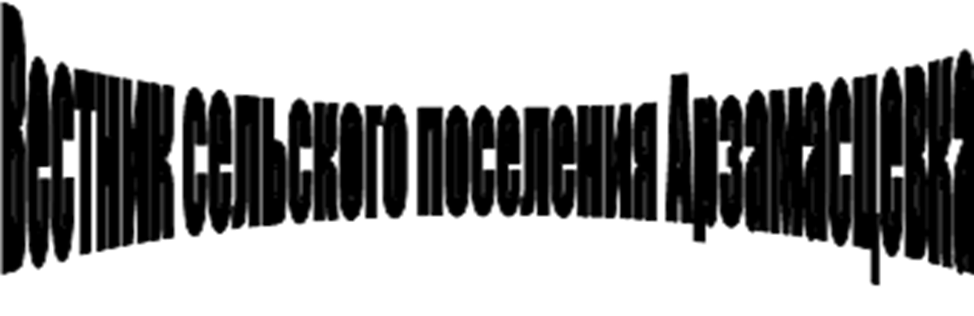 № 16 (179)   02 октября   2020 год12+Официальное опубликованиеСобрание представителейсельского поселения  Арзамасцевкамуниципального района БогатовскийСамарской областиРЕШЕНИЕот  02 октября  2020г.  №  33О принятии отставки И.О. Главы  сельского поселения АрзамасцевкаВ  соответствии  с  п.2  ч.б  ст.  36  Федерального  закона  №131-Ф3  «Об  общихпринципах  местного  самоуправления  в  Российской  Федерации»,  Уставомсельского  поселения  Арзамасцевка  муниципального  района  Богатовский Самарской области,  на основании заявления И.о. Главы сельского поселенияАрзамасцевка  муниципального  района  Богатовский  Самарской  области Кокнаева  Андрея  Геннадьевича,  Собрание  представителей  сельского поселения  Арзамасцевка  муниципального  района  Богатовский  Самарской области  РЕШИЛО:1.  Принять  отставку  Главы  сельского  поселения  Арзамасцевка муниципального  района  Богатовский  Самарской  области  Кокнаева  Андрея  Геннадьевича  02.10.2020 года по собственному желанию.2.  Опубликовать  настоящее  Решение  в  газете  «Вестнике  сельского поселения Арзамасцевка».3.  Настоящее  Решение  вступает в силу с  02.10.2020 года.Председатель Собрания представителейСельского поселения Арзамасцевкамуниципального района Богатовский Самарской области                                                                        В.Ф.БарсуковСОБРАНИЕ  ПРЕДСТАВИТЕЛЕЙСЕЛЬСКОГО ПОСЕЛЕНИЯАРЗАМАСЦЕВКАМУНИЦИПАЛЬНОГО РАЙОНАБОГАТОВСКИЙСАМАРСКОЙ ОБЛАСТИРЕШЕНИЕот  02 октября  2020 г.  №  34О временном возложении исполнения обязанностейГлавы сельского поселения Арзамасцевкамуниципального района Богатовский Самарской областиВ  соответствии  с  п.  11,  12  ст.  40.1  Устава  сельского  поселения Арзамасцевка  муниципального  района  Богатовский  Самарской  области Собрание  представителей  сельского  поселения  Арзамасцевка муниципального  района  Богатовский  Самарской  области,  рассмотрев заявление  ведущего  специалиста  сельского  поселения  Арзамасцевка Мячковой В. В., РЕШИЛО:1.  Временно  возложить  исполнения  обязанностей  Главы  сельского поселения  Арзамасцевка  муниципального  района  Богатовский Самарской  области  на  ведущего  специалиста  сельского  поселения Арзамасцевка Мячкову В. В.  с 05.10.2020 г. до даты избрания высшего должностного  лица  сельского  поселения  Арзамасцевка муниципального района Богатовский Самарской области.2.  Данное  решение  разместить  на  официальном  сайте  администрации муниципального  района  Богатовский  Самарской  области  bogatoe.samregion.ru  в разделе «Сельское поселение Арзамасцевка».3. Настоящее решение вступает в силу со дня его принятия.Председатель Собрания представителенсельского поселения Арзамасцевка муниципального района БогатовскийСамарской области                                                            В.Ф.БарсуковУчредители: Собрание  представителей сельского поселения Арзамасцевка муниципального района Богатовский Самарской  области администрация сельского поселения Арзамасцевка муниципального  района Богатовский Самарской области. Решение № 34 от  02.10.2020 г.         Главный редактор  Мячкова В.В.. Тел.:3-91-67. Тираж 150 экз. Бесплатно.